1. NARUČITELJ2. PREDMET NABAVE3. PONUDITELJ  4. CIJENA PONUDE ZA PREDMET NABAVE5. ROK VALJANOSTI PONUDEU ________________________  dana _____________ 20__.                             Ime i prezime odgovorne osobe ponuditelja: 	______________________________                                                                    M.P.             Potpis:	______________________________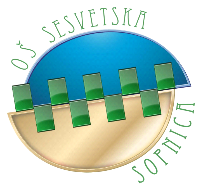 Osnovna škola Sesvetska SopnicaSesvete, Sopnička 69OIB: 98407642834Ev.broj nabave:2/24Obrazac 2.   PONUDBENI LISTStranica 1/1NazivOsnovna škola Sesvetska SopnicaSjedišteSopnička 69, SesveteOIB98407642834Naziv predmeta nabaveToaletni papir, salvete i papirnati ubrusiNaziv ponuditelja Naziv ponuditelja Naziv ponuditelja Naziv ponuditelja Adresa Adresa Adresa Adresa OIBBroj računa (IBAN)Broj računa (IBAN)Broj računa (IBAN)Adresa za dostavu pošteAdresa za dostavu pošteAdresa za dostavu pošteAdresa za dostavu pošteAdresa e-pošteAdresa e-pošteAdresa e-pošteAdresa e-pošteOsoba za kontaktOsoba za kontaktOsoba za kontaktOsoba za kontaktBroj telefonaBroj telefonaCijena ponude bez poreza na dodanu vrijednostIznos poreza na dodanu vrijednostCijena ponude s porezom na dodanu vrijednostRok valjanosti ponude 14. veljače 2024.